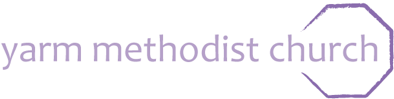 31st May 2020    Worship Led by,   Rev Dr Martin RamsdenHymn Numbers	385		Holy Spirit we welcome you			338		There is a redeemer			395		Spirit of the living God			371		Breathe on me			 59		Lord the light of your love  Readings		Acts		Chapter 2   verses 1 - 21Singing the faith	385		Holy Spirit we welcome youHoly Spirit we welcome You
Holy Spirit we welcome You
Move among us with holy fire
As we lay aside all earthly desire
Hands reach out and our hearts aspire
Holy Spirit Holy Spirit
Holy Spirit we welcome YouHoly Spirit we welcome You
Holy Spirit we welcome You
Let the breeze of Your presence blow
That Your children here might truly know
How to move in the Spirit's flow
Holy Spirit Holy Spirit
Holy Spirit we welcome YouHoly Spirit we welcome You
Holy Spirit we welcome You
Please accomplish in us today
Some new work of loving grace we pray
Unreservedly have Your way
Holy Spirit Holy Spirit
Holy Spirit we welcome YouChristopher Alan Bowater (b1947)Singing the faith	338		There is a redeemer   1		There is a Redeemer,
		Jesus, God's own Son,
		precious Lamb of God, Messiah,
		Holy One.
			Thank you, O my Father,
			for giving us your Son,
			and leaving your Spirit
			till the work on earth is done.   2		Jesus my Redeemer,
		name above all names,
		precious Lamb of God, Messiah,
		O for sinners slain.   3		When I stand in glory
		I will see his face,
		and there I'll serve my King for ever
		in that holy place.vv. 1-2 Melody Green (b. 1946)
v. 3 Keith Green (1953–1982)Singing the faith	395		Spirit of the living GodSpirit of the living GodFall afresh on me.Spirit of the living God,Fall afresh on me.Break me, melt me,mould me, fill me.Spirit of the living GodFall afresh on me.Singing the faith 	371		Breathe on Me   1		Breathe on me, Spirit of Jesus.
		Breathe on me, Holy Spirit of God.   2		Fill me again, Spirit of Jesus.
		Fill me again, Holy Spirit of God.   3		Change my heart, Spirit of Jesus.
		Change my heart, Holy Spirit of God.   4		Bring peace to the world, Spirit of Jesus.
		Bring peace to the world, Holy Spirit of God.Tina PownallSinging the faith	59		Lord the light of your love   1		Lord, the light of your love is shining,
		in the midst of the darkness, shining:
		Jesus, Light of the world, shine upon us;
		set us free by the truth you now bring us —
		shine on me, shine on me.
			Shine, Jesus, shine,
			fill this land with the Father's glory;
			blaze, Spirit, blaze,
			set our hearts on fire.
			Flow, river, flow,
			flood the nations with grace and mercy;
			send forth your word,
			Lord, and let there be light!   2		Lord, I come to your awesome presence,
		from the shadows into your radiance;
		by your blood I may enter your brightness:
		search me, try me, consume all my darkness —
		shine on me, shine on me.   3		As we gaze on your kingly brightness
		so our faces display your likeness,
		ever changing from glory to glory:
		mirrored here, may our lives tell your story —
		shine on me, shine on me.Graham Kendrick (b. 1950)For a link to participate in the Love Feast on the 7th June at 6pm. Please send your name and email address to  love@yarmmethodistchurch.co.uk        This service will be broadcast using Cisco Webex.  Details on how to use Cisco Webex will be sent to you.